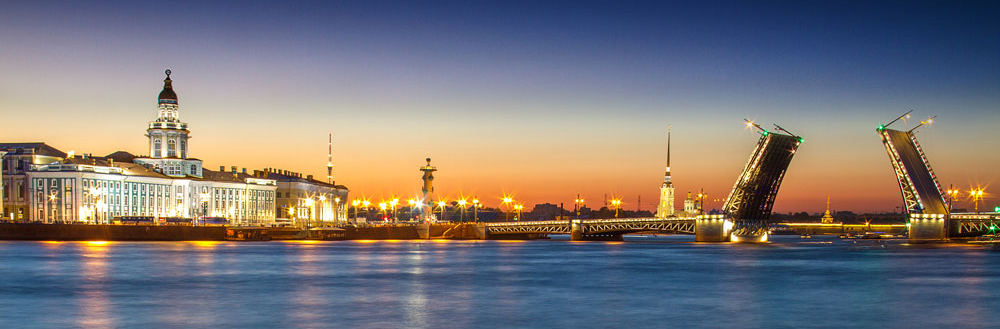 Общество физиологов растений РоссииСанкт-Петербургский государственный университетВсероссийский институт генетических ресурсов растений им. Н.И. ВавиловаИнститут физиологии растений им. К.А. Тимирязева РАНГодичное собрание Общества физиологов растений РоссииНаучная конференция с международным участием и школа молодых ученыхСИГНАЛЬНЫЕ СИСТЕМЫ РАСТЕНИЙ: ОТ РЕЦЕПТОРА ДО ОТВЕТНОЙ РЕАКЦИИ ОРГАНИЗМА21-24 июня 2016 года, Санкт-Петербург, РоссияПервое информационное сообщениеВ рамках Годичного собрания Общества физиологов растений России приглашаем Вас принять участие в работе Научной конференции с международным участием и школе молодых ученых «Сигнальные системы растений: от рецептора до ответной реакции организма». Мероприятие будет проходить 21-24 июня 2016 года в г. Санкт-Петербург (Россия) на базе ФГБОУ ВПО «Санкт-Петербургский государственный университет» (СПбГУ) и Всероссийского института генетических ресурсов растений им. Н.И. Вавилова РАН (ВИР).Санкт-Петербург - северная жемчужина Российской Федерации - готов раскрыть перед участниками свои культурные и исторические традиции, поразить красотой белых ночей и разведенных мостов. Для участников конференции организуется не только научная, но и интересная культурная программа. НАУЧНЫЕ НАПРАВЛЕНИЯ (СИМПОЗИУМЫ)Системная биология растений: геномика, протеомика, метаболомика, биоинформатика 
(Кураторы: Медведев С.С., Кузнецов В.В., Новикова Г.В.)Гормональная и генетическая регуляция роста, развития и продуктивности растений 
(Кураторы: Романов Г.А., Шишова М.Ф., Чесноков Ю.В.)Молекулярно-генетические механизмы устойчивости растений 
(Кураторы: Кузнецов Вл.В., Лось Д.А., Титов А.Ф., Войников В.К.)Микробиота растений, симбиотические отношения растений с бактериями и грибами 
(Кураторы: Тихонович И.А., Проворов Н.А., Цыганов В.Е.) Современные технологии сохранения генетических ресурсов растений: проблемы и перспективы 
(Кураторы: Дзюбенко Н.И., Журавлев Ю.Н., Гавриленко Т.А.)Предусмотрены пленарные доклады (50 мин), устные секционные доклады (20 и 15 мин) и cтендовые доклады. Пленарные и устные докладчики приглашаются оргкомитетом.С пленарными докладами выступят:Шишова М.Ф. Ауксиновая биология: от Ч. Дарвина до PINов и TIRов (СПбГУ, С.-Петербург)Лось Д.А./Новикова Г.В. Ключевые сигнальные молекулы ответа растений на стресс (ИФР РАН, Москва)Демидчик В.В. Роль АФК в регуляции физиологических процессов в растениях (БелГУ, Белоруссия)Тихонович И.А. / Проворов Н.А. Микробиота растений (РАН, С.-Петербург)Дзюбенко Н.И. Современные технологии сохранения генетических ресурсов растений (РАН, С.-Петербург)Горшкова Т.А. Функции сложных углеводов в растениях (КИББ РАН, Казань)Предварительная программа мероприятия размещена на сайте http://ofr.spbu.ruКОНТАКТЫ ОРГКОМИТЕТА199034 г. Санкт-Петербург, Университетская наб., 7/9, ФГБОУ ВПО «СПбГУ», кафедра физиологии и биохимии растений. Тел.: +7 (812) 328-96-95, E-mail: mshishova@mail.ruИнформация о конференции размещена на сайте: www.ofr.spbu.ru, http://ofr.su/spb2016ОСНОВНЫЕ ДАТЫПервое информационное сообщение				10.02.2016Отправка регистрационной формы и тезисов			30.03.2016Второе информационное сообщение				15.04.2016Оплата оргвзноса конференции, копия квитанции		15.04.2016Подтверждение приезда					15.05.2016Рассылка программы конференции (по эл. почте)		15.05.2016Заезд участников						20.06.2016Отъезд участников						25.06.2016Дни работы конференции и школы молодых ученых		21-24.06.2016СТОИМОСТЬ УЧАСТИЯИнформация о стоимости участия, образец платежной квитанции и договора размещены на сайте http://ofr.spbu.ruРАБОЧИЙ ЯЗЫК КОНФЕРЕНЦИИ - РУССКИЙПРОГРАММНЫЙ КОМИТЕТКузнецов Вл.В., чл.-корр. РАН, проф. 	Сопредседатель		(Москва)Медведев С.С. д.б.н., проф. 		Сопредседатель		(Санкт-Петербург)Дзюбенко Н.И., д.б.н., проф.		Сопредседатель		(Санкт-Петербург)Шишова М.Ф., д.б.н., проф. 		Зам. председателя	(Санкт-Петербург)Зарипова Н.Р., к.б.н.	Ученый секретарь	(Москва)Веселов А.П., д.б.н.,проф.	(Нижний Новгород)Войников В.К., д.б.н.,проф. 	(Иркутск)Гаевская Е. И., к.б.н.	(Санкт-Петербург)Гавриленко Т.А., д.б.н., проф.	(Санкт-Петербург)Головко Т.К., д.б.н., проф.	(Сыктывкар)Гончарова Э.А., д.б.н., проф.	(Санкт-Петербург)Горшкова Т.А., д.б.н., проф.	(Казань)Гречкин А.Н., акад. РАН	(Казань)Демидчик В.В., д.б.н., проф.	(Минск)Ермаков И.П., д.б.н., проф.	(Москва)Жиров В.К., чл.-корр. РАН	(Апатиты)Журавлев Ю.Н., акад. РАН	(Владивосток)Киселева И.С., к.б.н.	(Екатеринбург)Кондратьев М.Н., д.б.н., проф.	(Москва)Кузнецов В.В., д.б.н., проф.	(Москва)Лось Д.А., д.б.н., проф.	(Москва)Лукаткин А.С., д.б.н., проф.	(Саранск)Лутова Л.А., д.б.н., проф.	(Санкт-Петербург)Максимов Т.Х. д.б.н., проф. 	(Якутск)Марковская Е.Ф., д.б.н., проф.	(Петрозаводск)Мошков И.Е., д.б.н.	(Москва)Новикова Г.В., д.б.н.	(Москва)Носов А.М., д.б.н., проф. 	(Москва)Романов Г.А., д.б.н., проф. 	(Москва)Роньжина Е.С., д.б.н., проф. 	(Калининград)Саляев Р.К., чл.-корр. РАН	(Иркутк)Соколов О.И., д.б.н.	(Саратов)Тараканов И.Г., д.б.н., проф.	(Москва)Тарчевский И.А. акад. РАН	(Казань)Титов А.Ф., чл.-корр. РАН	(Петрозаводск)Тихомиров А.А. д.б.н., проф. 	(Красноярск)Тихонович И.А., акад. РАН,	(Санкт-Петербург)Хрянин В.Н., д.б.н., проф.	(Пенза)Шакирова Ф.М., д.б.н., проф.	(Уфа)Усманов И.Ю., д.б.н., проф..	(Уфа)Цыдендамбаев  В.Д., к.б.н.	(Москва)ПОДАЧА ЗАЯВКИ НА УЧАСТИЕОнлайн-регистрация и отправка файла тезисов проводится через сайт: http://ofr.spbu.ruПри невозможности зарегистрироваться онлайн, просим отправить в Оргкомитет регистрационную форму и тезисы до 30 марта 2016 г. на адрес mshishova@mail.ruПРАВИЛА ОФОРМЛЕНИЯ ТЕЗИСОВОбъем: не более 1 страницы (включая название, авторов, организации, адреса и контактную информацию);Текст должен быть набран в текстовом редакторе Microsoft Office Word 97–2003. Таблицы, формулы, рисунки и цитирование литературы не допускаются;Шрифт: Times New Roman, 10 пт;Межстрочный интервал: одинарный (1.0);Ширина полей: по 2 см с каждой стороны;Название на русском языке прописными буквами, полужирным шрифтом, ВЫРАВНИВАНИЕ ПО ЦЕНТРУ;Название на английском языке строчными буквами, полужирным шрифтом, выравнивание по центру;Фамилии и инициалы авторов – с верхними цифровыми индексами (если они работают в разных организациях), строчными буквами, полужирным шрифтом, выравнивание по центру;Учреждение, адрес, город, страна, телефон, факс, E-mail – строчными буквами, выравнивание по центру;Текст – выравнивание по ширине. Абзацный отступ – 1.25 см. Латинские названия видов, родов и семейств выделяются курсивом. Редактирование тезисов не предусмотрено. Принятые к печати тезисы докладов публикуются в авторской редакции. Ответственность за достоверность представленных данных несут их авторы. Оргкомитет оставляет за собой право отклонять тезисы, не соответствующие тематике, а также при нарушении сроков представления материалов, оплаты или требований к оформлению.РЕГИСТРАЦИОННАЯ ФОРМАучастника Научной конференции и школы молодых ученых «СИГНАЛЬНЫЕ СИСТЕМЫ РАСТЕНИЙ: ОТ РЕЦЕПТОРА ДО ОТВЕТНОЙ РЕАКЦИИ ОРГАНИЗМА» (Санкт-Петербург, 21-24 июня 2016 г.)РЕГИСТРАЦИОННАЯ ФОРМАучастника Научной конференции и школы молодых ученых «СИГНАЛЬНЫЕ СИСТЕМЫ РАСТЕНИЙ: ОТ РЕЦЕПТОРА ДО ОТВЕТНОЙ РЕАКЦИИ ОРГАНИЗМА» (Санкт-Петербург, 21-24 июня 2016 г.)ФамилияИмяОтчествоОрганизация (полное и сокращенное названия)ДолжностьУченая степень/званиеПочтовый адресТелефон (с кодом города)E-mailНазвание докладаСимпозиум (номер)Форма докладаУстный / стендовый / заочное участиеЯ – молодой ученый Да/НетПредполагаемая дата приездаПредполагаемая дата отъезда